Государственное учреждение - Отделение Пенсионного фонда Российской Федерации 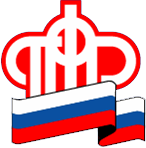 по Калининградской областиГрафик выплат пенсий и пособий в майские праздникиКалининград, 27 апреля 2022 года. Региональное Отделение ПФР сообщает, в связи с предстоящими майскими праздниками доставка и выплата ежемесячных пособий родителям, которые в одиночку воспитывают детей и беременным, вставших на учет в ранние сроки будут произведены заблаговременно  29.04.2022 года. Выплаты пенсии через кредитные учреждения будут производиться в прежнем порядке  16.05.2022 и 24.05.2022 года.Выплаты пособий, мер поддержки, а также пенсий через отделения почтовой связи будут осуществляться по режиму работы отделений с 3 мая 2022 года по графику доставки. Уточнить даты доставки пенсий, а также получить информацию о режиме работы отделений почтовой связи в праздничные и выходные дни можно в  почтовых отделениях или по телефону АО «Почта России» 8 800 100 00 00.